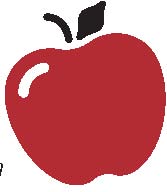 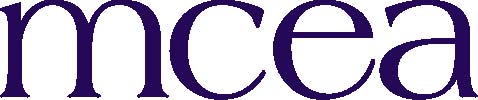 							Montgomery County Education Association 12 Taft Court, Rockville, Maryland 20850 | 301.294.6232 ph | 301.309.9563 fax | www.mceanea.org 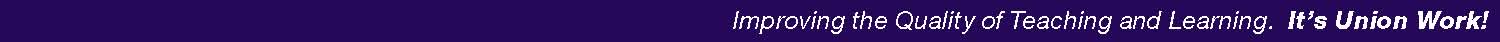 Association Membership Dues/Fees For the 2022 Calendar Year For Tax Purposes								DUESFull-Time Teachers:				$962.00			      (.6 – full-time)MCEA							417.40			MSEA							341.80			NEA							202.80		   		 								DUES		Part-Time Teachers:				$526.68			      (.5 or less)MCEA							208.60		 	MSEA							205.08		NEA							113.00				 The specific dues paid by each person can befound on the member’s final pay stubFor questions or more information, please contact MCEA Membership Coordinator, Jackie Thompson @ jthompson@mceanea.org or 301-294-6232